Programma woensdag 18 maart en 1 april 2020:
Programma donderdag 19 maart en 2 april 2020:
Programma vrijdag 20 maart en 3 april 2020:KostenDe cursusprijs bedraagt €725,- per deelnemer. Deze prijs is op basis van een éénpersoonskamer, volpension en een feestelijke donderdagavond.
Geen sponsoring aanwezig.Commissie Compagnonscursus:Marieke Buist, Henkjan Gebben, Marieke Hartgerink, Rien Hoge, Irma Kremer, Christiaan Verhulst, Bart de Vos, Hester Waalkes en Marja Ooms (coördinator scholingen en bijeenkomsten Proscoop)
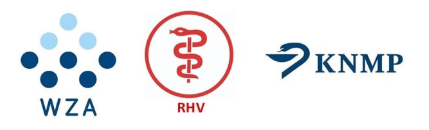 7.45 uur:Vertrek vanaf het WZA per touringcar9.30 uur:Veerboot vertrekt naar eiland10.45 uur:Aankomst en ontvangst in hotel11.15 uur:Opening van de cursus11.30 uur:Met ZIN aan het werk: dromen - durven en (blijven) DOEN! - Angéle van de Ven, trainer/coach voor zorgverleners11.55 uur:Intermezzo over werkplezier bij (huis) artsen - Angéle van de Ven12.10 uur:Durven: bekrachtigen - Angéle van de Ven13.00 uur:Lunch14.00 uur:Verdiepende sessies: dagelijks (im)perfect onderweg
door Angéle van de Ven en Caroline van de Bilt15.30 uur:Plenaire en persoonlijke afronding en terugkoppeling
Met ZIN aan het werk; de kracht van een concreet voornemen16.00 uur:Pauze16.30 uur:Chemisch Geluk – Rien Hoge, apotheker WZA17.30 uur:Vrije tijd18.30 uur:Diner met Zeepkist sprekers
Wetenschappelijke en (niet) medisch inhoudelijke activiteiten door en voor specialisten, huisartsen, specialisten ouderengeneeskunde en ziekenhuisapothekers
21..30 uur:Afsluiting8.45 uur:Plenaire opening en presentatie door Cobie Baart, neuroloog/deskundige progessive mental alignment (pma)9.15 uur:Workshopronde 1
Workshop 1 - Ben je de KLOS met SOLK? (Somatische Onbegrepen/onverklaarbare Lichamelijk Klachten – door Cobie Baart
Workshop 2 - Ademruimte in de dagelijkse praktijk - door Margreet Teelken, huisarts te Norg
Workshop 3 - De dirigent in jezelf - door Ronald Becker, dirigent en coach-counselor10.15 uur:Pauze10.45 uur:Workshopronde 211.45 uur:Workshopronde 312.45 uur:Lunch13.45 uur:Horizontale samenwerking - door Ronald Becker14.45 uur:Afronding15.15 uur:Outdoor activiteit18.00 uur:Tijd voor jezelf19.00 uur:Buffet20.45 uur:Afronding buffet21.00 uur:Avondvullend programma met muziek en pokerclinic
8.45 uur:Why dr. Love burns-out and dr. Beat goes on - Harry Bulk, huisarts te Ter Apel10.15 uur:Pauze10.45 uur:Laat je niet opjutten - locale spreker12.15 uur:Afronding en afsluiting van de cursus13.00 uur:Vertrek boot15.15 uur:Aankomst WZA